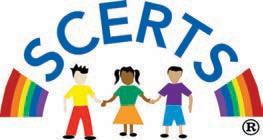 Learner:				Date:Location:				Observers:	                      SCERTS in ActionFOCUS –   Foundation Of Clear, Useful SummaryActivities Observed:Activities Observed:Activities Observed:Activities Observed:Social Communication (SC)Social Communication (SC)Transactional Supports for SCTransactional Supports for SC  Joint Attention; Whyto meet needs, to share attention, to engage socially,to share experiencesto express emotions   Symbol Use; Howimitate actions/words, gestures,gaze, vocal,verbalother symbols  Interpersonal Support interactive style modifications responsivefoster initiationrespect independencedevelopmentally sensiblemodify languagemodel  Learning Support activity and environmental modifications clear structureaugmentative communicationvisual and organizational supportEmotional Regulation (ER)Emotional Regulation (ER)Transactional Supports for ERTransactional Supports for ER  Mutual Regulation; With Othersrespond to assistance offeredseek assistance from others  Self-Regulation; On Their Ownsensory motor behaviors, information/ language strategiesmetacognitive/ reflective strategies   Interpersonal Supportinteractive style modifications responsivefoster initiationrespect independencedevelopmentally sensiblemodify languagemodel  Learning Supportactivity and environmental modifications clear structureaugmentative communicationvisual and organizational support